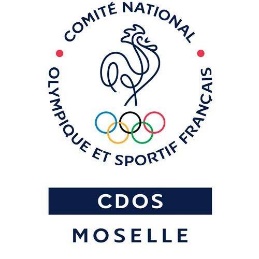 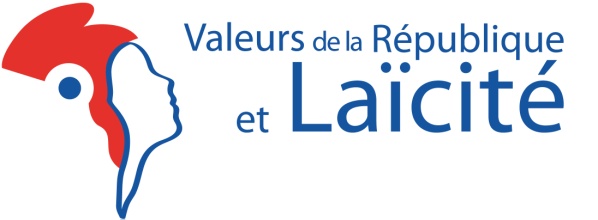 Plan de formation « Valeurs de la République et laïcité »5 et 6 novembre 2021 à VERNYFiche d’inscriptionDocument à envoyer à Email : valerie.fonkenell@ac-nancy-metz.frTéléphone 06 03 52 68 50impérativement avant le 30 octobre 2021Est intéressé(e) pour suivre une session de formation à une autre date si celle-ci est complète :Nom et prénom :Fonction : Structure employeuse : Adresse postale :Email : Téléphone : Rencontrez-vous des problématiques ou des difficultés particulières au regard de la laïcité dans vos pratiques professionnelles Si oui, lesquelles ?OUINON 